Matematika, 1. 4. 2020 (1 ura)Potrebuješ UČB za MAT in zvezek. Skupaj bomo rešili naloge v rozastem okvirčku, na strani 150.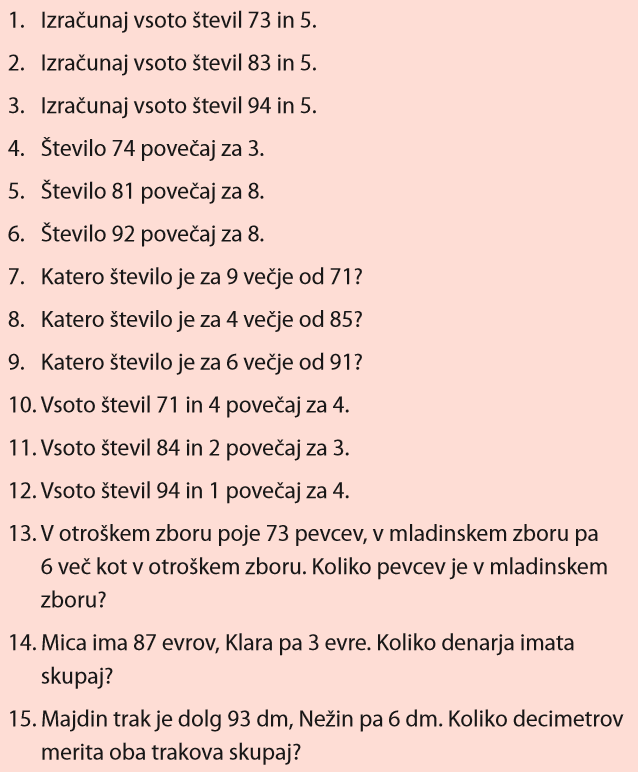 